IODE British Columbia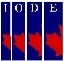 2021 Arts Award Junior Award - $500.00This is an Award given each year, in competition, to help a student of the Arts (Visual or Performing). The Terms of Reference state the winner must show great promise in his/her chosen arts field. The applicant must be a resident of British Columbia and be between the ages of 13 and 16 inclusive. Applicants must ensure that the application is complete in all details including signature and date.Name: _________________________________________________________________Address: ________________________________________   City: ____________________   Postal Code: _________Telephone Number: __________________________    School: ________________________________________Email (opt): ________________________________     Date of Birth: ______________________________      Specific field of study:  ________________________________THE APPLICANT MUST APPLY IN HIS/HER OWN WORDS.  Evidence of outside influence will discredit the application.Your application must include:□	1. A 500 word personal statement telling us about your chosen artistic field of study, years of formal instruction and 	where obtained, your goals for your artistic activities, other extracurricular activities outside of school.□	2. Scholastic achievements – transcript of marks to date for the current school year. If transcript is not available, please 	submit reports cards for 2 years achievements).□	3.  A list of certificates of achievements in your specific art.□	4. Recent publicity (one year limit) about your personal achievements in your art. (No disks, please)□	5. Three letters of reference from:Current or most recent instructor in your field of endeavor.The Principal of your school regarding your academic achievement and your school activities.Someone (not a relative) in the community who is familiar with you and your civic activitiesDATE: __________________________    SIGNATURE:__________________________________The Application must reach  IODE  by May 3, 2021. Please only use a form marked with the current year, 2021, otherwise the application will not be accepted.MAIL TO: 		Elizabeth Hancock, IODE BC Education Officer#748-8623 Granville St., Vancouver, BC,  V6P 5A2Or email as PDF to iodebceducation@gmail.com Primary Chapters – Please Make Copies of this Form for Distribution to Applicants and Schools	       (rev 2020)